Celebrations of Life	Birth Announcement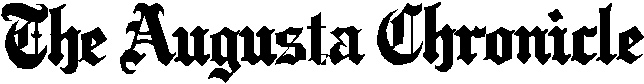 Please type or print all information. Spelling and legibility are the responsibility of the person submitting the announcement. Information may be edited due to space constraints. Supply only the information you want published in the paper. If the hospital does not collect this form from you, you may mail to: Celebrations, P.O. Box 1928, Augusta, GA 30903 or fax to: (706) 823-3420. Payment is due at time of submission. For more information, call 828-3844.Baby’s Full Name	Baby’s Sex  	Date of Birth 	Place of Birth  	(Hospital)	(City)	(State)Mother’s Full Name  	Father’s Full Name  	City/State  	City/State  	This form must be completed and signed before your special occasion announcement can be published. The information pro- vided will serve as account information. The publisher reserves the right to revise, edit or reject any and all copy and photographs deemed unsuitable for publication.Your Name	Signature  	Address 	City	State  	Zip	Daytime/Work Phone	Evening/ Home Phone 	Desired publish date (if received by deadline*): Sunday,	(month)  	*Deadline is 10 business days before your desired date of publication.Stop Here for Free Announcement(date)Time of Birth 	a.m./p.m. Weight 		Length  	(circle one)	(pounds/ounces)	(inches)Mother’s Parents’ Names * 	City/State  	Father’s Parents’ Names*  	City/State  	* (If deceased, please include “the late” before grandparent’s name)Name & Age of Siblings (optional)  	Packages & Prices (check one)A1 – Basic Package No photo (1 column X 2.5 inches) – FreeA2 – All about Me, no photo + 3 inches of copy - $15B – All about Me, 1⁄2 column photo+ 3 inches of copy - $25C – All about Me, w/ 1 column photo 3 inches of copy - $35If you are including a photo, you may submit it with this form or email image in jpg format to celebrations@ augustachronicle.com. Please use “Birth” and baby’s last name in subject line of the email.Payment Method (circle one): Check/ Money Order	Visa	MasterCard	American Express	DiscoverCredit Card #	Exp. Date  	Cardholder’s Name 	Signature  	(please print)Please proof-read your paid announcement prior to publication. If the announcement is not proofed, we can not beresponsible for errors. Please list a fax number or email address below along with the name of the person who will receive proof.Attention:	Fax/Email:  	